Unit 1: Kinematics in 1D
Graphing Motion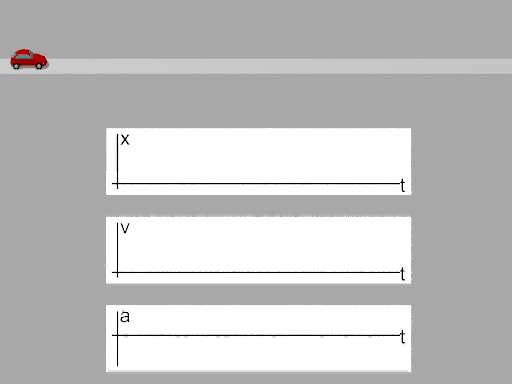 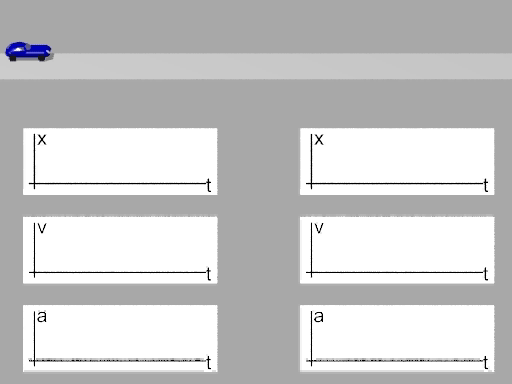 